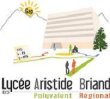 Dossier de candidature en Seconde Section européenne  Anglais au lycée Aristide BRIAND – GAP – Rentrée 2021Ce dossier est à faire parvenir, dûment complété, au lycée Aristide Briand AVANT le 27 MAI INCLUS, accompagné d’une copie des bulletins des classes de 4ème (trois trimestres) et 3ème (1er et 2ème trimestres)par voie électronique (de préférence) : ce.0050007f@ac-aix-marseille.fr ;par voie postale : Lycée Aristide Briand, Dossier de candidature Section Européenne Anglais, 20 avenue du Commandant Dumont 05000 GAPen le déposant à la loge du lycée.À l’issue de la commission d’admission, vous serez informés du résultat par courrier électronique. Une liste complémentaire avec classement sera établie en cas de désistements.Nom et prénom de l’élève : ……………………………………………………………………………………………………………………………….Date de naissance : …………………………………………………………………………………………………………………………………………….Nom et prénom du/ des responsable(s) légal/ légaux : ……………………………………………………………………………………………………………………………………………………………………………………………………………………………………………………………………Adresse : …………………………………………………………………………………………………………………………………………………………….Commune : …………………………………………………………………………………………………………………………………………………………Code postal : ………………………………………………………………………………………………………………………………………………………Téléphone : …………………………………………………………………………………………………………………………………………………………Email : …………………………………………………………………………………………………………………………………………………………………Etablissement fréquenté en 2020-2021 : ……………………………………………………………………………………………………………Commune : …………………………………………………………………………………………………………………………………………………………Date et signature du/ des responsable(s) légal/ légaux :Avis du/ de la professeur.e d’Anglais :  Très favorable	 Favorable	 Assez favorable	 RéservéParticipation orale :   Très active	 Active	 Peu active………………………………………………………………………………………………………………………………………………………………………………………………………………………………………………………………………………………………………………………………………………………………………………………………………………………………………………………………………………………………………………………………………………………………………………………………………………………………………………………………………………………………………………………………………………………………………………………………………………………………………………………………………………………………………………………………………………………………………………………………………………………………………………………………………………Nom, date, signature et adresse mail professionnelle :